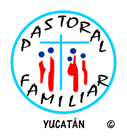 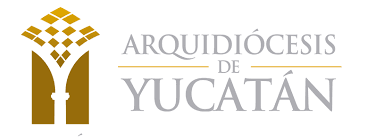 Dimensión Diocesana de Pastoral FamiliarSEMANA DE LA FAMILIA 2018Familia, ¡Salgamos al encuentro de nuestros hermanos!Jueves 11 de Octubre.PREPARACIÓN Y DECORACIÓN: Tomar los acuerdos necesarios para que un MESC lleve al Santísimo al CCPP.Previamente se ha preparado el local, sobre todo el Altar del Santísimo y la Santa Biblia.En la medida de lo posible, lo más alto para que esté a la vista de todos pero que el MESC pueda alcanzar. Cuidar que la base esté suficientemente firme e iluminarlo.Preparar y multiplicar una hoja de cantos eucarísticos o que inviten a la oración e intimidad con Dios. Procurar que sean conocidos.Cuando llega el Santísimo, todos se ponen de pie y cantan: “Cantemos al Amor de los Amores…”BIENVENIDA AL SANTÍSIMO:Señor Jesús, te damos la bienvenida a nuestro CCPP. 	Tú siempre nos has acompañado en nuestras reuniones a través de tu palabra, pero hoy vienes en forma de alimento para fortalecernos y a darnos ánimo. Gracias por tu visita. Tu sola presencia es una bendición para nuestras familias.	Te pedimos que este rato de oración nos ayude a experimentar que nuestra participación en estos espacios comunitarios y misioneros, como camino de superación.(1 min. de silencio)ORACIÓN POR MI FAMILIA:Aprovechando la presencia de Jesús, vamos a encomendarle a nuestra familia, desde nuestro corazón, con nuestras palabras, pensando en los integrantes de mi familia:¿De qué le quiero dar gracias?(1 min. de silencio)¿Qué le quiero pedir?(1 min. de silencio)Les invito a que ahora recordamos y experimentamos el valor de la oración por nuestra familia, nos demos un tiempo para pensar en algunas estrategias para promover la oración EN familia, recordando aquella gran verdad: “La familia que Reza unida, Permanece unida”.¿Qué propósitos le quiero ofrecer?(1 min. de silencio)Ahora pidamos para que los esposos den testimonio de su amor, con su trato cariñoso y comprensivo. (1 min. de silencio)Para que como padres den el tiempo y atención en la educación amorosa de sus hijos. (1 min. de silencio)Que los hijos sean obedientes y serviciales. (1 min. de silencio)Que los hermanos se ayuden y compartan su tiempo, sus conocimientos y sus cosas. (1 min. de silencio)Para que en nuestros hogares no falte lo necesario y cuando falte, abunde la confianza, el esfuerzo y apoyo de todos (1 min. de silencio)Para que las familias de nuestra parroquia se integren a una PCP, en donde ejerciten la fraternidad a la luz de Tu Palabra. (1 min. de silencio)LECTURA DEL EVANGELIO Y REFLEXIÓN:	Nos ponemos de pie para escuchar a Jesús que nos habla en su evangelio.Alguien lee con calma de una Biblia: Jn. 8, 1-11En aquel tiempo, los escribas y los fariseos le trajeron a una mujer que había sido sorprendida en adulterio y, poniéndola en medio de todos, dijeron a Jesús: «Maestro, esta mujer ha sido sorprendida en flagrante adulterio. Moisés, en la Ley, nos ordenó apedrear a esta clase de mujeres. Y tú, ¿qué dices?».Decían esto para ponerlo a prueba, a fin de poder acusarlo. Pero Jesús, inclinándose, comenzó a escribir en el suelo con el dedo.Como insistían, se enderezó y les dijo: «El que no tenga pecado, que arroje la primera piedra». E inclinándose nuevamente, siguió escribiendo en el suelo.Al oír estas palabras, todos se retiraron, uno tras otro, comenzando por los más ancianos. Jesús quedó solo con la mujer, que permanecía allí, e incorporándose, le preguntó: «Mujer, ¿dónde están tus acusadores? ¿Alguien te ha condenado?».Ella le respondió: «Nadie, Señor». «Yo tampoco te condeno, le dijo Jesús. Vete, no peques más en adelante».Palabra del Señor.(1 min. de silencio)BREVE REFLEXIÓN:	A pesar del bombardeo mediático, la sociedad valora la familia, porque los ciudadanos viven en familias. Por lo tanto, valora lo que puede fortalecerla y cuidarla. Es en este contexto donde el Sacramento del Matrimonio es valorado socialmente como una institución favorable a la solidez familiar. 	En la dinámica social, consensa espontáneamente y sin mucho rigor lo que valora y lo que no; y con la misma simpleza manifiesta su rechazo o aprobación con actitudes y comentarios.	Es así, que las parejas que se unen y forman familias sin el Sacramento del Matrimonio, padecen del rechazo de una sociedad que los estigmatiza, como una forma de autoprotección.	Por supuesto que los cristianos que vivimos en esta misma sociedad, nos dejamos influenciar por esa dinámica social de la aprobación-rechazo sin detenernos a considerar mucho los criterios evangélicos y las actitudes de Jesús.	La doctrina no ha cambiado, siempre ha sido la del rechazo al pecado y misericordia con el pecador; pero el comportamiento de muchos cristianos en este asunto (incluidos pastores), se guiaba por la dinámica social de autoprotección y no tanto por el evangelio.	Sirva esta breve reflexión a manera de explicación del porqué da la impresión de que la Iglesia ha cambiado su postura sobre los matrimonios sin sacramento. ¿QUÉ NOS DICE EL PAPA DE LAS FAMILIAS QUE VIVEN SITUACIONES IMPERFECTAS?:(Dos integrantes del equipo, se alternan la lectura de los siguientes párrafos, con claridad y calma.)Semillas del Verbo y situaciones imperfectas«El Evangelio de la familia alimenta también estas semillas que todavía esperan madurar, y tiene que hacerse cargo de los árboles que han perdido vitalidad y necesitan que no se les descuide», de manera que, partiendo del don de Cristo en el sacramento, «sean conducidos pacientemente más allá hasta llegar a un conocimiento más rico y a una integración más plena de este misterio en su vida».El matrimonio natural, por lo tanto, se comprende plenamente a la luz de su cumplimiento sacramental: sólo fijando la mirada en Cristo se conoce profundamente la verdad de las relaciones humanas. “En realidad, el misterio del hombre sólo se esclarece en el misterio del Verbo encarnado [...] Cristo, el nuevo Adán, en la misma revelación del misterio del Padre y de su amor, manifiesta plenamente el hombre al propio hombre y le descubre la grandeza de su vocación” (Gaudium et spes, 22).Resulta particularmente oportuno comprender en clave cristocéntrica [...] el bien de los cónyuges (bonum coniugum)», que incluye la unidad, la apertura a la vida, la fidelidad y la indisolubilidad, y dentro del matrimonio cristiano también la ayuda mutua en el camino hacia la más plena amistad con el Señor. Demos gracias a Dios, porque en nuestra comunidad, tenemos al alcance la Gracia del Sacramento del Matrimonio.(1 min. de silencio)«El discernimiento de la presencia de los semina Verbi en las otras culturas (cf. Ad gentes divinitus, 11) también se puede aplicar a la realidad matrimonial y familiar. Fuera del verdadero matrimonio natural también hay elementos positivos en las formas matrimoniales de otras tradiciones religiosas», aunque tampoco falten las sombras. Podemos decir que «toda persona que quiera traer a este mundo una familia, que enseñe a los niños a alegrarse por cada acción que tenga como propósito vencer el mal —una familia que muestra que el Espíritu está vivo y actuante— encontrará gratitud y estima, no importando el pueblo, o la religión o la región a la que pertenezca».«La mirada de Cristo, cuya luz alumbra a todo hombre (cf. Jn 1,9; Gaudium et spes, 22) inspira el cuidado pastoral de la Iglesia hacia los fieles que simplemente conviven, quienes han contraído matrimonio sólo civil o los divorciados vueltos a casar. Con el enfoque de la pedagogía divina, la Iglesia mira con amor a quienes participan en su vida de modo imperfecto: pide para ellos la gracia de la conversión; les infunde valor para hacer el bien, para hacerse cargo con amor el uno del otro y para estar al servicio de la comunidad en la que viven y trabajan [...] Cuando la unión alcanza una estabilidad notable mediante un vínculo público —y está connotada de afecto profundo, de responsabilidad por la prole, de capacidad de superar las pruebas— puede ser vista como una oportunidad para acompañar hacia el sacramento del matrimonio, allí donde sea posible».Pidamos al Señor Jesús que nos conceda la gracia de imitar su misericordia, como Él la tuvo con la mujer sorprendida en adulterio.Que seamos capaces de reconociendo la grandeza y plenitud del Sacramento del Matrimonio para las familias, pero al mismo tiempo, tratemos con caridad a las parejas que no lo tienen.(1 min. de silencio)«Frente a situaciones difíciles y familias heridas, siempre es necesario recordar un principio general: “Los pastores, por amor a la verdad, están obligados a discernir bien las situaciones” (Familiaris consortio, 84). El grado de responsabilidad no es igual en todos los casos, y puede haber factores que limitan la capacidad de decisión. Por lo tanto, al mismo tiempo que la doctrina se expresa con claridad, hay que evitar los juicios que no toman en cuenta la complejidad de las diversas situaciones, y hay que estar atentos al modo en que las personas viven y sufren a causa de su condición».Pidamos por nuestros pastores, para que sean verdaderos promotores de la misericordia divina con quienes viven en situaciones imperfectas; y les “Acompañen, les ayuden a Discernir la voluntad de Dios y les ayuden a Integrarse a la vida de la comunidad.(1 min. de silencio)ORACIÓN POR LAS FAMILIAS QUE VIVEN EN FRAGILIDAD:	Como primer signo de conversión a la enseñanza de Jesús en palabras y actitudes, vamos a ofrecer este momento de oración por las familias que viven en situaciones imperfectas o que viven en otras situaciones de pecado:(Previamente se les reparten las papeletas a 10 participantes, marcando la petición que les toca leer, pidiéndoles que cuenten hasta 10, después de la petición anterior, como intervalo).	A cada petición diremos: Sagrada Familia de Nazaret, intercede por ellos.Por los matrimonios que no han buscado el sacramento. Oremos.Por los matrimonios divididos por distinta religión. Oremos.Por los matrimonios alejados de la vida comunitaria. Oremos.Por los matrimonios que viven separados por trabajo. Oremos.Por los matrimonios en donde hay violencia física, verbal y psicológica. Oremos.Por los matrimonios en donde el vicio, la miseria, la infidelidad o los celos destructivos, destruyen la relación. Oremos.Por las familias destruidas por la codicia. Oremos.Por las familias con hijos en problemas graves. Oremos.Por las familias conflictivas que no se llevan con los vecinos. Oremos.Por las familias que abandonan a los ancianos. Oremos.Finalmente, dejaremos un momento de silencio, para que pensemos en familias concretas que conocemos y que están pasando por momentos difíciles y de mucho sufrimiento, para que busquen en Dios su fortaleza y su esperanza.(2 min. de silencio)PROPÓSITOS DE CRECIMIENTO:Ahora hermanos, en este ambiente de oración, les invitamos a que aportemos ideas para propósitos de crecimiento en nuestra vida religiosa familiar. Propósitos que nos acerquen a la Jesús en la Eucaristía y la oración.Se da tiempo para las aportaciones.DISCÍPULOS EN MISIÓN:	Como lo hemos hecho en las noches anteriores, ahora vamos a elegir las mejores formas de comunicar estos propósitos.	Hemos dicho, que por supuesto que ganamos mucho si cada uno de los presentes pone en práctica sus propósitos. Eso nos haría auténticos discípulos de Jesús. Pero queremos más. Queremos ser también misioneros, como nos pide el Papa Francisco en Evangelii gaudium, y como nos pide el Plan Diocesano de Pastoral actualizado.	Porque si compartimos con sencillez lo que vamos aprendiendo, la riqueza alcanzaría hasta los que no pueden o no quieren participar y que de ordinario, son quienes más los necesitan.	La propuesta de esta noche, es: Comunicar a los conocidos que oramos por ellos y sus necesidades más sentidas, invitándolos a unirse a la gran familia de Dios, en la reunión de mañana.COMUNIÓN A UN ENFERMO O ANCIANO:	El MESC, da la comunión a un enfermo o anciano presente, según el Rito.AVISOS:Les esperamos mañana a las 8 en punto para nuestra Hora Santa. Si iniciamos a tiempo, terminamos a tiempo.No olviden sus propósitos, pero sobre todo, esforzarnos por traer a más hermanos que lo necesitan, de ser necesario, pasándolos a buscar para que vengamos juntos.Muy buenas noches.NOTA IMPORTANTE:El equipo organizador tomará las previsiones para multiplicar copias suficientes de la Actividad en Familia del Sábado, para repartir mañana Viernes, de manera que le toquen dos copias a cada familia, una para ellos y otra para que motiven a otra familia a realizarla.